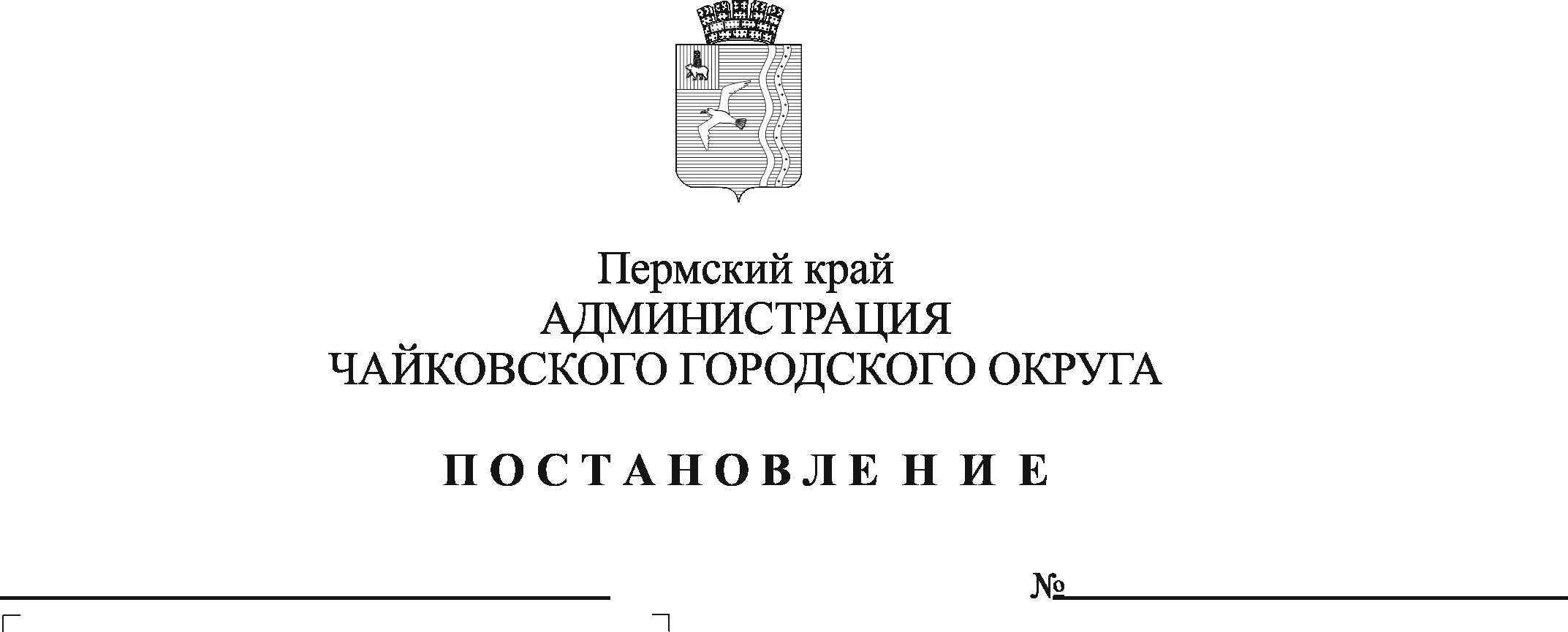 В соответствии со статьей 16 Федерального закона от 22 ноября 1995 г. № 171-ФЗ «О государственном регулировании производства и оборота этилового спирта, алкогольной и спиртосодержащей продукции и об ограничении потребления (распития) алкогольной продукции» (далее - Федеральный закон № 171-ФЗ), постановлением Правительства Российской Федерации от 23 декабря 2020 г. № 2220 «Об утверждении Правил определения органами местного самоуправления границ прилегающих территорий, на которых не допускается розничная продажа алкогольной продукции и розничная продажа алкогольной продукции при оказании услуг общественного питания», постановлением Правительства Пермского края от 10 октября 2011 г. № 755-п «Об установлении дополнительных ограничений условий и мест розничной продажи алкогольной продукции, требований к минимальному размеру оплаченного уставного капитала (уставного фонда)» (далее – постановление 755-п), Уставом Чайковского городского округаПОСТАНОВЛЯЮ:1. Определить способ расчета расстояния до границ прилегающих территорий, на которых не допускается розничная продажа алкогольной продукции и розничная продажа алкогольной продукции при оказании услуг общественного питания на территории Чайковского городского округа согласно приложению 1 к постановлению.2. Определить границы прилегающих к некоторым организациям и (или) объектам территорий, указанных в подпункте 10 пункта 2 и абзаце первом пункта 4.1 статьи 16 Федерального закона № 171-ФЗ, на которых не допускается розничная продажа алкогольной продукции и розничная продажа алкогольной продукции при оказании услуг общественного питания, и границы прилегающих территорий на которых в соответствии с постановлением 755-п, не допускается розничная продажа алкогольной продукции, за исключением розничной продажи алкогольной продукции при оказании услуг общественного питания на территории Чайковского городского округа в соответствии с приложением 2 к постановлению. 3. Утвердить прилагаемый перечень организаций и объектов, на прилегающих территориях к которым в соответствии с подпунктом 10 пункта 2 и абзаце первом пункта 4.1 статьи 16 Федерального закона № 171-ФЗ не допускается розничная продажа алкогольной продукции и розничная продажа алкогольной продукции при оказании услуг общественного питания на территории Чайковского городского округа, согласно приложению 3 к настоящему постановлению.4. Утвердить прилагаемый перечень организаций и объектов, в соответствии с постановлением 755-п на которых не допускается розничная продажа алкогольной продукции, за исключением розничной продажи алкогольной продукции при оказании услуг общественного питания на территории Чайковского городского округа, согласно приложению 4 к настоящему постановлению.5. Утвердить прилагаемые схемы границ территорий, прилегающих к организациям и объектам, на которых не допускается розничная продажа алкогольной продукции и розничная продажа алкогольной продукции при оказании услуг общественного питания и границы прилегающих территорий на которых в соответствии с постановлением 755-п, не допускается розничная продажа алкогольной продукции, за исключением розничной продажи алкогольной продукции при оказании услуг общественного питания на территории Чайковского городского округа.6. Управлению экономического развития администрации Чайковского городского округа не позднее 30 календарных дней со дня принятия настоящего постановления, направить копию настоящего постановления в Министерство промышленности и торговли Пермского края.7. Признать утратившими силу:постановление администрации города Чайковского от 19 февраля 2019 г. № 246 «Об определении границ прилегающих к некоторым организациям и объектам территорий, на которых не допускается розничная продажа алкогольной продукции на территории Чайковского городского округа»;постановление администрации Чайковского городского округа от 19 сентября 2019 г. № 1559 «О внесении изменений в постановление администрации города Чайковского от 19 февраля 2019 № 246 «Об определении границ прилегающих к некоторым организациям и объектам территорий, на которых не допускается розничная продажа алкогольной продукции на территории Чайковского городского округа»;постановление администрации Чайковского городского округа от 15 июня 2021 г. № 571 «О внесении изменений в Перечень организаций и объектов на прилегающих территориях к которым не допускается розничная продажа алкогольной продукции, утвержденный постановлением администрации города Чайковского от 19.02.2019 № 246»;постановление администрации Чайковского городского округа от 8 сентября 2021 г. № 938 «О внесении изменений в Перечень организаций и объектов на прилегающих территориях к которым не допускается розничная продажа алкогольной продукции, утвержденный постановлением администрации города Чайковского от 19.02.2019 № 246».8. Опубликовать постановление в газете «Огни Камы» и разместить на официальном сайте администрации Чайковского городского округа.9. Постановление вступает в силу после его официального опубликования.10. Контроль за исполнением постановления возложить на первого заместителя главы администрации Чайковского городского округа по экономической политике и развитию территории, начальника управления.Глава городского округа – глава администрации Чайковского городского округа                                                      А.В. АгафоновПриложение 1к постановлению администрации Чайковского городского округа от                              №СПОСОБрасчета расстояния до границ прилегающих территорий, на которых не допускается розничная продажа алкогольной продукции и розничная продажа алкогольной продукции при оказании услуг общественного питания на территории Чайковского городского округа1. Расстояние измеряется по маршруту движения пешехода по пешеходной зоне в соответствии со сложившейся системой дорог, тротуаров, пешеходных переходов.При пересечении пешеходной зоны с проезжей частью автомобильной дороги общего пользования расстояние измеряется по ближайшему пешеходному переходу.При отсутствии пешеходного перехода - на перекрестках по линии тротуаров или обочин либо под прямым углом к краю проезжей части на участках без разделительной полосы и ограждений там, где она хорошо просматривается в обе стороны при отсутствии в зоне видимости перехода или перекрестка.2. Территория, прилегающая к организациям и объектам, на которых не допускается розничная продажа алкогольной продукции, включает в себя обособленную территорию (при ее наличии), а также территорию, определяемую с учетом конкретных особенностей местности и застройки, примыкающую к границам обособленной территории либо непосредственно к зданию, в котором расположены организации и (или) объекты.3. При наличии обособленной территории, территория определяется от входа посетителей на обособленную территорию до входа посетителей в торговый объект.4. При отсутствии обособленной территории, территория определяется от входа посетителей в здание, в котором располагаются организация и (или) объекты, до входа посетителей в торговый объект.5. Пожарные, запасные и иные входы, выходы в здания (строения, сооружения), которые не используются для посетителей, при определении прилегающих территорий не учитываются.При наличии у организации и (или) объекта, на территории которого не допускается розничная продажа алкогольной продукции, более одного входа, выхода для посетителей прилегающая территория определяется от каждого входа, выхода.6. В случаях, когда объект торговли, общественного питания и организация и (или) объект, на территории которых не допускается розничная продажа алкогольной продукции, расположены в разных частях одного здания, сооружения, помещения (один почтовый адрес), но имеют обособленные входы и выходы, расстояние определяется от входа для посетителей в часть здания (строения, сооружения), в котором расположена организация и (или) объект, на территории которой не допускается розничная продажа алкогольной продукции, до входа для посетителей в стационарный торговый объект или объект, осуществляющий розничную продажу алкогольной продукции при оказании услуг общественного питания, по кратчайшему пешеходному пути.Приложение 2к постановлению администрации Чайковского городского округаот                             №ГРАНИЦЫприлегающих к некоторым организациям и (или) объектам территорий, указанных в подпункте 10 пункта 2 и абзаце первом пункта 4.1 статьи 16 Федерального закона № 171-ФЗ, на которых не допускается розничная продажа алкогольной продукции и розничная продажа алкогольной продукции при оказании услуг общественного питания на территории Чайковского городского округа1. На территориях города Чайковский, прилегающих:к зданиям, строениям, сооружениям, помещениям, находящимся во владении и (или) пользовании образовательных организаций (за исключением организаций дополнительного образования, организаций дополнительного профессионального образования) - 50 метров;к зданиям, строениям, сооружениям, помещениям, находящимся во владении и (или) пользовании организаций, осуществляющих обучение несовершеннолетних - 50 метров;к зданиям, строениям, сооружениям, помещениям, находящимся во владении и (или) пользовании юридических лиц независимо от организационно-правовой формы и индивидуальных предпринимателей, осуществляющих в качестве основного (уставного) вида деятельности медицинскую деятельность или осуществляющих медицинскую деятельность наряду с основной (уставной) деятельностью на основании лицензии, выданной в порядке, установленном законодательством Российской Федерации, за исключением видов медицинской деятельности по перечню, утвержденному Правительством Российской Федерации - 40 метров;к спортивным сооружениям, которые являются объектами недвижимости и права на которые зарегистрированы в установленном порядке - 50 метров;к боевым позициям войск, полигонам, узлам связи, в расположении воинских частей, на специальных технологических комплексах, от зданий и сооружений, предназначенных для управления войсками, размещения и хранения военной техники, военного имущества и оборудования, испытания вооружения, а также в зданиях и сооружениях производственных и научно-исследовательских организаций Вооруженных Сил Российской Федерации, других войск, воинских формирований и органов, обеспечивающих оборону и безопасность Российской Федерации - 40 метров;к вокзалам, аэропортам - 40 метров;к местам нахождения источников повышенной опасности, определяемых органом государственной власти Пермского края в порядке, установленном Правительством Российской Федерации - 50 метров. Розничная продажа алкогольной продукции при оказании услуг общественного питания в объектах общественного питания, расположенных в многоквартирных домах и (или) на прилегающих к ним территориях, допускается только в указанных объектах общественного питания, имеющих зал обслуживания посетителей общей площадью не менее 30 квадратных метров.2. На территориях сельских населенных пунктов прилегающих:к зданиям, строениям, сооружениям, помещениям, находящимся во владении и (или) пользовании образовательных организаций (за исключением организаций дополнительного образования, организаций дополнительного профессионального образования) - 25 метров;к зданиям, строениям, сооружениям, помещениям, находящимся во владении и (или) пользовании организаций, осуществляющих обучение несовершеннолетних - 25 метров;к зданиям, строениям, сооружениям, помещениям, находящимся во владении и (или) пользовании юридических лиц независимо от организационно-правовой формы и индивидуальных предпринимателей, осуществляющих в качестве основного (уставного) вида деятельности медицинскую деятельность или осуществляющих медицинскую деятельность наряду с основной (уставной) деятельностью на основании лицензии, выданной в порядке, установленном законодательством Российской Федерации, за исключением видов медицинской деятельности по перечню, утвержденному Правительством Российской Федерации - 25 метров;к спортивным сооружениям, которые являются объектами недвижимости и права на которые зарегистрированы в установленном порядке - 25 метров;к боевым позициям войск, полигонам, узлам связи, в расположении воинских частей, на специальных технологических комплексах, от зданий и сооружений, предназначенных для управления войсками, размещения и хранения военной техники, военного имущества и оборудования, испытания вооружения, а также в зданиях и сооружениях производственных и научно-исследовательских организаций Вооруженных Сил Российской Федерации, других войск, воинских формирований и органов, обеспечивающих оборону и безопасность Российской Федерации - 25 метров;к вокзалам, аэропортам - 25 метров;к местам нахождения источников повышенной опасности, определяемых органом государственной власти Пермского края в порядке, установленном Правительством Российской Федерации - 25 метров.Розничная продажа алкогольной продукции при оказании услуг общественного питания в объектах общественного питания, расположенных в многоквартирных домах и (или) на прилегающих к ним территориях, допускается только в указанных объектах общественного питания, имеющих зал обслуживания посетителей общей площадью не менее 30 квадратных метров.ГРАНИЦЫприлегающих территорий, на которых в соответствии с постановлением 755-п, не допускается розничная продажа алкогольной продукции, за исключением розничной продажи алкогольной продукции при оказании услуг общественного питания на территории Чайковского городского округа На территории города Чайковский:к торговым объектам расположенным в зданиях, в которых находятся студенческие общежития, и на прилегающих к ним территориях - 25 метров;к торговым объектам, расположенным в нежилых помещениях многоквартирного дома, вход (выход) для посетителей в которые организован со стороны того же фасада многоквартирного дома, на котором расположен(ы) подъезд(ы) многоквартирного дома – 50 метров.Под входом для посетителей понимается вход(входы)/выход(выходы), за исключением служебных входов (или въездов) в здание, строение, сооружение, в котором расположен торговый объект.Под служебным входом понимается вход, предназначенный для пользования работниками торгового объекта, без доступа прохода для посетителей;к торговым объектам, расположенным в зданиях, в которых осуществляют деятельность организации социального обслуживания граждан пожилого возраста и инвалидов, и на прилегающих к ним территориях – 40 метров;к монастырским, храмовым и (или) иным культовым комплексам, построенных для осуществления и (или) обеспечения таких видов деятельности религиозных организаций, как совершение богослужений, других религиозных обрядов и церемоний, проведение молитвенных и религиозных собраний, обучение религии, профессиональное религиозное образование, монашеская жизнедеятельность, религиозное почитание (паломничество), в том числе в зданиях для временного проживания паломников, и на прилегающих к ним территориях – 40 метров;в парках и скверах, к которым относятся озелененные территории многофункционального или специализированного направления рекреационной деятельности с системой благоустройства, предназначенные для отдыха населения и проведения массовых мероприятий - 40 метров;к торговым объектам, расположенным в зданиях, в которых осуществляет деятельность Федеральная служба исполнения наказаний, а также в исправительных колониях, колониях-поселениях, воспитательных колониях, лечебных исправительных учреждениях, тюрьмах, следственных изоляторах, изоляторах временного содержания и на прилегающих к ним территориях – 40 метров;к торговым объектам, расположенным в стационарных организациях отдыха детей и их оздоровления сезонного или круглогодичного функционирования (загородные лагеря отдыха и оздоровления детей, детские оздоровительные лагеря санаторного типа, лагеря досуга и отдыха, лагеря с дневным пребыванием детей, детские специализированные (профильные) лагеря, краевые детские специализированные (профильные) лагеря (смены)), независимо от организационно-правовых форм и форм собственности, деятельность которых направлена на реализацию услуг по обеспечению отдыха детей и их оздоровления, и на прилегающих к ним территориях – 50 метров;к местам проведения культурно-массовых, спортивно-массовых и иных массовых зрелищных мероприятий, проводимых по решению органа государственной власти Пермского края, органа местного самоуправления муниципального образования Пермского края, а также на прилегающих к таким местам территориям, за два часа до начала указанных мероприятий - в период проведения и в течение одного часа - после их окончания (на улицах, площадях, в зданиях, строениях, задействованных в проведении массовых гуляний, зрелищных мероприятий, парадов, митингов, спортивных мероприятий) – 100 метров.2. На территориях сельских населенных пунктов:к торговым объектам расположенным в зданиях, в которых находятся студенческие общежития, и на прилегающих к ним территориях - 25 метров;к торговым объектам, расположенным в нежилых помещениях многоквартирного дома, вход(выход) для посетителей в которые организован со стороны того же фасада многоквартирного дома, на котором расположен(ы) подъезд(ы) многоквартирного дома – 25 метров.Под входом для посетителей понимается вход(входы)/выход(выходы), за исключением служебных входов (или въездов) в здание, строение, сооружение, в котором расположен торговый объект.Под служебным входом понимается вход, предназначенный для пользования работниками торгового объекта, без доступа прохода для посетителей;к торговым объектам, расположенным в зданиях, в которых осуществляют деятельность организации социального обслуживания граждан пожилого возраста и инвалидов, и на прилегающих к ним территориях – 25 метров;к монастырским, храмовым и (или) иным культовым комплексам, построенных для осуществления и (или) обеспечения таких видов деятельности религиозных организаций, как совершение богослужений, других религиозных обрядов и церемоний, проведение молитвенных и религиозных собраний, обучение религии, профессиональное религиозное образование, монашеская жизнедеятельность, религиозное почитание (паломничество), в том числе в зданиях для временного проживания паломников, и на прилегающих к ним территориях – 25 метров;к торговым объектам, расположенным в зданиях, в которых осуществляет деятельность Федеральная служба исполнения наказаний, а также в исправительных колониях, колониях-поселениях, воспитательных колониях, лечебных исправительных учреждениях, тюрьмах, следственных изоляторах, изоляторах временного содержания и на прилегающих к ним территориях – 25 метров:к торговым объектам, расположенным в стационарных организациях отдыха детей и их оздоровления сезонного или круглогодичного функционирования (загородные лагеря отдыха и оздоровления детей, детские оздоровительные лагеря санаторного типа, лагеря досуга и отдыха, лагеря с дневным пребыванием детей, детские специализированные (профильные) лагеря, краевые детские специализированные (профильные) лагеря (смены)), независимо от организационно-правовых форм и форм собственности, деятельность которых направлена на реализацию услуг по обеспечению отдыха детей и их оздоровления, и на прилегающих к ним территориях – 25 метров;к местам проведения культурно-массовых, спортивно-массовых и иных массовых зрелищных мероприятий, проводимых по решению органа государственной власти Пермского края, органа местного самоуправления муниципального образования Пермского края, а также на прилегающих к таким местам территориям, за два часа до начала указанных мероприятий - в период проведения и в течение одного часа - после их окончания (на улицах, площадях, в зданиях, строениях, задействованных в проведении массовых гуляний, зрелищных мероприятий, парадов, митингов, спортивных мероприятий) – 100 метров.Приложение 3к постановлению администрации Чайковского городского округаот                             №ПЕРЕЧЕНЬорганизаций и объектов, на прилегающих территориях к которым в соответствии с подпунктом 10 пункта 2 и абзаце первом пункта 4.1 статьи 16 Федерального закона № 171-ФЗ не допускается розничная продажа алкогольной продукции и розничная продажа алкогольной продукции при оказании услуг общественного питания на территории Чайковского городского округаПриложение 4к постановлению администрации Чайковского городского округаот                             №ПЕРЕЧЕНЬорганизаций и объектов, на прилегающих территориях к которым в соответствии с постановлением 755-п не допускается розничная продажа алкогольной продукции, за исключением розничной продажи алкогольной продукции при оказании услуг общественного питания на территории Чайковского городского округа № п/пНаименование организации или объектаАдрес места нахождения организации или объектаНа территориях, прилегающих к образовательным организациям (в соответствии с пп. 10 п. 2 ст. 16 Федерального Закона от 22.11.1995г. №171-ФЗ)На территориях, прилегающих к образовательным организациям (в соответствии с пп. 10 п. 2 ст. 16 Федерального Закона от 22.11.1995г. №171-ФЗ)На территориях, прилегающих к образовательным организациям (в соответствии с пп. 10 п. 2 ст. 16 Федерального Закона от 22.11.1995г. №171-ФЗ)1ФГБОУ ВО «Чайковская государственная академия физической культуры и спорта»617764, Пермский край, г. Чайковский, ул. Ленина, д.672ФГБОУ ВПО «Пермский национальный исследовательский политехнический университет»617764, Пермский край, г. Чайковский, ул. Ленина, д.733ГБПОУ «Чайковский техникум промышленных технологий и управления»617763, Пермский край, г. Чайковский, ул. Вокзальная, д.113ГБПОУ «Чайковский техникум промышленных технологий и управления»617766, Пермский край, г. Чайковский, ул. Речная, д.2а3ГБПОУ «Чайковский техникум промышленных технологий и управления»617766, Пермский край, г. Чайковский, ул. Декабристов, д.214ГБПОБУ «Чайковский медицинский колледж»617763, Пермский край, г. Чайковский, ул. Мира, д.2А5ГБПОУ «Чайковский индустриальный колледж»617764, Пермский край, Чайковский, ул. Ленина, д.756ГБПОУ «Чайковское музыкальное училище»617764, Пермский край, г. Чайковский, ул. Ленина, д.637МБУ «Многопрофильный молодежный центр»617762, Пермский край, г. Чайковский ул. Советская, 517МБУ «Многопрофильный молодежный центр»617764, Пермский край, г. Чайковский ул. Ленина, 65/17МБУ «Многопрофильный молодежный центр»617766, Пермский край, г. Чайковский ул.Декабристов, 21/27МБУ «Многопрофильный молодежный центр»617764, Пермский край, г. Чайковский ул. Ленина, 68На территориях, прилегающих к организациям, осуществляющим обучение несовершеннолетних (в соответствии с пп. 10 п. 2 ст. 16 Федерального Закона от 22.11.1995г. №171-ФЗ)На территориях, прилегающих к организациям, осуществляющим обучение несовершеннолетних (в соответствии с пп. 10 п. 2 ст. 16 Федерального Закона от 22.11.1995г. №171-ФЗ)На территориях, прилегающих к организациям, осуществляющим обучение несовершеннолетних (в соответствии с пп. 10 п. 2 ст. 16 Федерального Закона от 22.11.1995г. №171-ФЗ)8МБУ ДО «Чайковская детская школа искусств № 1»617764, Пермский край, г. Чайковский, ул. Ленина, д.56/18МБУ ДО «Чайковская детская школа искусств № 1»617760, Пермский край, г. Чайковский, ул. Горького, д.209МБУ ДО «Чайковская детская музыкальная школа № 2»617762, Пермский край, г. Чайковский, ул. Камская улица, д. 39МБУ ДО «Чайковская детская музыкальная школа № 2»617765, Пермский край, г. Чайковский, ул. Проспект Победы, д.169МБУ ДО «Чайковская детская музыкальная школа № 2»617762, Пермский край, г. Чайковский, ул. Декабристов, д.21/29МБУ ДО «Чайковская детская музыкальная школа № 2»617762, Пермский край, г. Чайковский, ул. Кочетова, 610МБУ ДО «Чайковская детская школа искусств № 3»617750, Пермский край, г. Чайковский, с. Фоки, ул. Ленина, д.18 а10МБУ ДО «Чайковская детская школа искусств № 3»617750, Пермский край, г. Чайковский, с. Фоки, ул. Ленина, д.18 в10МБУ ДО «Чайковская детская школа искусств № 3»617759, Пермский край, г. Чайковский, с. Б.Букор, ул. Победы, д.1010МБУ ДО «Чайковская детская школа искусств № 3»617763, Пермский край, п. Марковский, д.3410МБУ ДО «Чайковская детская школа искусств № 3»617763, Пермский край, пос. Прикамский, ул. Солнечная, д.311МБОУ «Средняя общеобразовательная школа №1»617762, Пермский край, г. Чайковский, ул. Советская, д.8/111МБОУ «Средняя общеобразовательная школа №1»617747, Пермский край, г. Чайковский, с. Ваньки, ул. Молодежная, д.1011МБОУ «Средняя общеобразовательная школа №1»617747, Пермский край, г. Чайковский, с. Ваньки, ул. Молодежная, д.14А11МБОУ «Средняя общеобразовательная школа №1»617745, Пермский край, г. Чайковский, с. Вассята, ул. Советская, д.511МБОУ «Средняя общеобразовательная школа №1»617745, Пермский край, г. Чайковский, с. Вассята, ул. Молодежная, д.812Муниципальное автономное общеобразовательное учреждение «Средняя общеобразовательная школа «НьюТон»617762, Пермский край, г. Чайковский, ул. Азина, д.112Муниципальное автономное общеобразовательное учреждение «Средняя общеобразовательная школа «НьюТон»617762, Пермский край, г. Чайковский, ул. Алексея Кирьянова, д.113МАОУ «Средняя общеобразовательная школа № 4»617760, Пермский край, г. Чайковский, ул. Карла Маркса, д.16/114МБОУ «Специальная (коррекционная) общеобразовательная школа-интернат для учащихся, воспитанников с ограниченными возможностями здоровья Чайковского ГО»617750, Пермский край, г. Чайковский, с. Фоки, ул. Ленина, д.3714МБОУ «Специальная (коррекционная) общеобразовательная школа-интернат для учащихся, воспитанников с ограниченными возможностями здоровья Чайковского ГО»617760, Пермский край, г. Чайковский, ул. Приморский бульвар, д.2415МБОУ «Средняя общеобразовательная школа № 7»617764, Пермский край,г. Чайковский, ул. Проспект Победы, д.215МБОУ «Средняя общеобразовательная школа № 7»617759, Пермский край, г. Чайковский, с. Б. Букор, ул. Юбилейная, д.715МБОУ «Средняя общеобразовательная школа № 7»617759, Пермский край, г. Чайковский, с. Б. Букор, ул. Победы, д.1115МБОУ «Средняя общеобразовательная школа № 7»617757, Пермский край, г. Чайковский, с. Уральское, ул. Школьная, д.515МБОУ «Средняя общеобразовательная школа № 7»617757, Пермский край, г. Чайковский, с. Уральское, ул. Школьная, д.6а16МБОУ «Средняя общеобразовательная школа № 8»617766, Пермский край, г. Чайковский, ул. Бульвар Текстильщиков, д.616МБОУ «Средняя общеобразовательная школа № 8»617766, Пермский край, г. Чайковский, ул. Зеленая, д.4/417МАОУ «Гимназия с углубленным изучением иностранных языков»617760, Пермский край, г. Чайковский, ул. Кабалевского, д.3217МАОУ «Гимназия с углубленным изучением иностранных языков»617760, Пермский край, г. Чайковский, ул. Кабалевского, д. 35А18МАОУ «Средняя общеобразовательная школа № 10»617763, Пермский край, г. Чайковский, ул. Мира, д.3018МАОУ «Средняя общеобразовательная школа № 10»617763, Пермский край, г. Чайковский, ул. Карла Маркса, д.30а19МБОУ «Средняя общеобразовательная школа №11»617760, Пермский край, г. Чайковский, ул. Вокзальная, д.51а20МБОУ «Основная общеобразовательная школа № 12»617762, Пермский край, г. Чайковский, ул. Советская, д.2а20МБОУ «Основная общеобразовательная школа № 12»617755, Пермский край, г. Чайковский, п. Буренка, ул. Клубная, д.1020МБОУ «Основная общеобразовательная школа № 12»617755, Пермский край, г. Чайковский, п. Буренка, ул. Центральная, д.1220МБОУ «Основная общеобразовательная школа № 12»617754, Пермский край, г. Чайковский, с. Зипуново, ул. Зеленая, д.321МБОУ «Специальное учебно-воспитательное учреждение – основная общеобразовательная школа открытого типа»617762, Пермский край, г. Чайковский, ул. Кочетова, д.622МАУ дополнительного образования «Станция детского, юношеского туризма и экологии»617764, Пермский край, г. Чайковский, ул. Горького, д. 22 22МАУ дополнительного образования «Станция детского, юношеского туризма и экологии»617762, Пермский край, г. Чайковский, ул. Советская, д.42а 23МАУ дополнительного образования Центр дополнительного образования617760, Пермский край, г. Чайковский ул. Мира, д.39а 24МБОУ «Марковская средняя общеобразовательная школа»617748, Пермский край, г. Чайковский, п. Марковский, д.3424МБОУ «Марковская средняя общеобразовательная школа»617748, Пермский край, г. Чайковский, п. Марковский, д.5125МБОУ «Средняя общеобразовательная школа п. Прикамский»617742, Пермский край, г. Чайковский, п. Прикамский, ул. Солнечная, д.325МБОУ «Средняя общеобразовательная школа п. Прикамский»617742, Пермский край,г. Чайковский, п. Прикамский, ул. Солнечная, д.525МБОУ «Средняя общеобразовательная школа п. Прикамский»617742, Пермский край, г. Чайковский, с. Кемуль, ул. Комсомольская, д.1225МБОУ «Средняя общеобразовательная школа п. Прикамский»617753, Пермский край, г. Чайковский, с. Альняш, ул. Ленина, д.6225МБОУ «Средняя общеобразовательная школа п. Прикамский»617753, Пермский край, г. Чайковский, с. Альняш, ул. Ленина, д.9425МБОУ «Средняя общеобразовательная школа п. Прикамский»617751, Пермский край, г. Чайковский, с. Сосново, ул. Школьная, д.3325МБОУ «Средняя общеобразовательная школа п. Прикамский»617751, Пермский край, г. Чайковский, с. Сосново, ул. Школьная, д.3626МБОУ «Фокинская средняя общеобразовательная школа»617750, Пермский край, г. Чайковский, с. Фоки, ул. Ленина, д.1826МБОУ «Фокинская средняя общеобразовательная школа»617750, Пермский край, г.Чайковскийд.Гаревая, ул. Мира, д.2126МБОУ «Фокинская средняя общеобразовательная школа»617750, Пермский край, г. Чайковский, с. Фоки, ул. Школьная, д.726МБОУ «Фокинская средняя общеобразовательная школа»617750, Пермский край, г. Чайковский, д. Чумна, ул. Уральская, д.2226МБОУ «Фокинская средняя общеобразовательная школа»617750, Пермский край, г. Чайковский, с. Фоки, ул. Кирова, д.5526МБОУ «Фокинская средняя общеобразовательная школа»617750, Пермский край, г. Чайковский, с. Фоки, ул. Ленина, д.4827МАДОУ Детский сад № 1 «Журавушка»617764, Пермский край, г. Чайковский, ул. Сосновая, д.2127МАДОУ Детский сад № 1 «Журавушка»617765, Пермский край, г. Чайковский, ул. Проспект Победы, д.828МБДОУ Детский сад № 4 «Березка»617760, Пермский край, г. Чайковский, ул. Мира, д.9а28МБДОУ Детский сад № 4 «Березка»617763, Пермский край, г. Чайковский, ул. Вокзальная, д.3128МБДОУ Детский сад № 4 «Березка»617762, Пермский край, г. Чайковский, ул. Приморский бульвар, д.23а29МБДОУ Детский сад № 14 «Колокольчик»617760, Пермский край, г. Чайковский, ул. Карла Маркса, д.14а29МБДОУ Детский сад № 14 «Колокольчик»617760, Пермский край, г.Чайковский, ул. Карла Маркса, д.1429МБДОУ Детский сад № 14 «Колокольчик»617763, Пермский край, г. Чайковский, ул. Приморский бульвар, д.22а30МБДОУ Детский сад № 17 «Ромашка»617760, Пермский край, г. Чайковский, ул. Ленина, д.49а30МБДОУ Детский сад № 17 «Ромашка»617760, Пермский край, г. Чайковский, ул. Кабалевского, д.36а30МБДОУ Детский сад № 17 «Ромашка»617764, Пермский край, г. Чайковский, ул. Вокзальная, д.61а31МАДОУ Центр развития ребёнка детский сад № 24 «Улыбка»617764, Пермский край, г. Чайковский, ул. Ленина, д.40а31МАДОУ Центр развития ребёнка детский сад № 24 «Улыбка»617764, Пермский край, г. Чайковский, ул. Горького, д.932МАДОУ Детский сад № 27 «Чебурашка»617763, Пермский край, г. Чайковский, ул. Вокзальная, д.5/132МАДОУ Детский сад № 27 «Чебурашка»617760, Пермский край, г. Чайковский, ул. Мира, д.132МАДОУ Детский сад № 27 «Чебурашка»617760, Пермский край, г. Чайковский, ул. Мира, д.1832МАДОУ Детский сад № 27 «Чебурашка»617763, Пермский край, г. Чайковский, ул. Вокзальная, д.1733МАДОУ Детский сад № 28 «Лесная сказка»617764, Пермский край, г. Чайковский, ул. Ленина, д.52/133МАДОУ Детский сад № 28 «Лесная сказка»617764, Пермский край, г. Чайковский, ул. Вокзальная, д.41/134МАДОУ Детский сад №31 «Гусельки»617762, Пермский край, г. Чайковский, ул. Шлюзовая, д.5/134МАДОУ Детский сад №31 «Гусельки»617762, Пермский край, г. Чайковский, ул. Шлюзовая, д.634МАДОУ Детский сад №31 «Гусельки»617762, Пермский край, г. Чайковский, ул. Камская, д.5/135МБДОУ Детский сад № 34 «Лукоморье»617766, Пермский край, г. Чайковский, ул. Декабристов, д.14/135МБДОУ Детский сад № 34 «Лукоморье»617766, Пермский край, г. Чайковский, ул. Декабристов, д.1035МБДОУ Детский сад № 34 «Лукоморье»617766, Пермский край, г. Чайковский, ул. Декабристов, д.7/235МБДОУ Детский сад № 34 «Лукоморье»617766, Пермский край, г. Чайковский, ул. Бульвар Текстильщиков, д.2336МБДОУ Детский сад № 36 «Звоночек»617762, Пермский край,г. Чайковский, ул. Советская, д.20/136МБДОУ Детский сад № 36 «Звоночек»617762, Пермский край,г. Чайковский, ул. Гагарина, д.2436МБДОУ Детский сад № 36 «Звоночек»617762, Пермский край,г. Чайковский, ул. Советская, д.7На территориях, прилегающих к организациям, осуществляющим медицинскую деятельность (в соответствии с пп. 10 п. 2 ст. 16 Федерального Закона от 22.11.1995г. №171-ФЗ)На территориях, прилегающих к организациям, осуществляющим медицинскую деятельность (в соответствии с пп. 10 п. 2 ст. 16 Федерального Закона от 22.11.1995г. №171-ФЗ)На территориях, прилегающих к организациям, осуществляющим медицинскую деятельность (в соответствии с пп. 10 п. 2 ст. 16 Федерального Закона от 22.11.1995г. №171-ФЗ)37Государственное бюджетное учреждение здравоохранения Пермского края «Чайковская центральная городская больница»617760, Пермский край, г. Чайковский, ул. Мира, д.4937Государственное бюджетное учреждение здравоохранения Пермского края «Чайковская центральная городская больница»617760, Пермский край, г. Чайковский, ул. Мира, д.45, корп. 337Государственное бюджетное учреждение здравоохранения Пермского края «Чайковская центральная городская больница»617760, Пермский край, г. Чайковский, ул. Ленина, д.3437Государственное бюджетное учреждение здравоохранения Пермского края «Чайковская центральная городская больница»617760. Пермский край, г. Чайковский, ул. Ленина, 34/237Государственное бюджетное учреждение здравоохранения Пермского края «Чайковская центральная городская больница»617760, Пермский край, г. Чайковский, ул. Ленина, д.34/337Государственное бюджетное учреждение здравоохранения Пермского края «Чайковская центральная городская больница»617760, Пермский край, г. Чайковский, ул. Ленина, д.36/137Государственное бюджетное учреждение здравоохранения Пермского края «Чайковская центральная городская больница»617763, Пермский край, г. Чайковский, ул. Мира, д.4а37Государственное бюджетное учреждение здравоохранения Пермского края «Чайковская центральная городская больница»617760, Пермский край, г. Чайковский, ул. Ленина д.34/137Государственное бюджетное учреждение здравоохранения Пермского края «Чайковская центральная городская больница»617762, Пермский край, г. Чайковский, ул. Советская, д.2037Государственное бюджетное учреждение здравоохранения Пермского края «Чайковская центральная городская больница»617761Пермский край, г. Чайковский, ул. Юбилейная, д.6/137Государственное бюджетное учреждение здравоохранения Пермского края «Чайковская центральная городская больница»617766, Пермский край, г. Чайковский, ул. Декабристов, д.2837Государственное бюджетное учреждение здравоохранения Пермского края «Чайковская центральная городская больница»617760, Пермский край, г. Чайковский, ул. Проспект Победы, д.2237Государственное бюджетное учреждение здравоохранения Пермского края «Чайковская центральная городская больница»617763, Пермский край, г. Чайковский, ул.Вокзальная, д.1/237Государственное бюджетное учреждение здравоохранения Пермского края «Чайковская центральная городская больница»617742, Пермский край, г. Чайковский, п. Прикамский, ул. Солнечная, д.137Государственное бюджетное учреждение здравоохранения Пермского края «Чайковская центральная городская больница»617748, Пермский край, г. Чайковский, пгт. Марковский, д.5937Государственное бюджетное учреждение здравоохранения Пермского края «Чайковская центральная городская больница»617753, Пермский край, г. Чайковский с. Альняш, ул. Ленина, д.9437Государственное бюджетное учреждение здравоохранения Пермского края «Чайковская центральная городская больница»617750, Пермский край, г. Чайковский, село Фоки, ул. Кирова, д.12438Фельдшерско-акушерский пункт617742, Пермский край, г. Чайковский, с. Кемуль, ул. Комсомольская, д.1138Фельдшерско-акушерский пункт617750. Пермский край, г. Чайковский, д. Гаревая, ул. Октябрьская, д.738Фельдшерско-акушерский пункт617751, Пермский край, г. Чайковский, д. Дедушкино,ул. 40 лет Победы, д.2938Фельдшерско-акушерский пункт617745, Пермский край, г. Чайковский, с. Вассята, ул. Молодежная, д.638Фельдшерско-акушерский пункт617745, Пермский край, г. Чайковский, с. Зипуново, ул. Зеленая, д.938Фельдшерско-акушерский пункт617750, Пермский край, г. Чайковский, с. Фоки, блок подсобных помещений «Птицефабрика Чайковская»38Фельдшерско-акушерский пункт617760, Пермский край, г. Чайковский, д. Жигалки, ул. Центральная, д.2938Фельдшерско-акушерский пункт617747, Пермский край, г. Чайковский, д. Степаново, ул. Центральная, д.2338Фельдшерско-акушерский пункт617759, Пермский край,г. Чайковский, с. Большой Букор, ул. Победы, д.1238Фельдшерско-акушерский пункт617751, Пермский край, г. Чайковский, д. Маракуши, ул. Новая, д.1038Фельдшерско-акушерский пункт617751, Пермский край, г. Чайковский, с. Сосново, ул. Советская, д.3238Фельдшерско-акушерский пункт617750, Пермский край, г. Чайковский, д. Чумна, ул. Звездная, д.1438Фельдшерско-акушерский пункт617753, Пермский край, г. Чайковский, д. Кирилловка, д.26а38Фельдшерско-акушерский пункт617753, Пермский край, г. Чайковский, д. Романята, д.42а 38Фельдшерско-акушерский пункт617757, Пермский край, г. Чайковский, с. Уральское, ул. Нефтяников, д.338Фельдшерско-акушерский пункт617757, Пермский край, г. Чайковский, с. Уральское, ул. Школьная д.6б38Фельдшерско-акушерский пункт617747, Пермский край, г. Чайковский, с. Ваньки, ул. Центральная, д.2938Фельдшерско-акушерский пункт617760, Пермский край, г. Чайковский, д. Завод Михайловский, ул. Пролетарская, д.4038Фельдшерско-акушерский пунктПермский край, г. Чайковский,п. Буренка, ул. Центральная, д.1838Фельдшерско-акушерский пункт617744, Пермский край, г. Чайковский, п. Засечный, ул. Мира, д.2638Фельдшерско-акушерский пункт617742, Пермский край, г. Чайковский, с. Ольховка, ул. Советская, д.3838Фельдшерско-акушерский пункт617742, Пермский край, г. Чайковский д. Харнавы, у л. Труда, д.439ГБУЗ ПК «Чайковская детская городская больница»617760 Пермский край, г. Чайковский, ул. Мира, д.45, кор. 239ГБУЗ ПК «Чайковская детская городская больница»617760 Пермский край, г. Чайковский, ул. Строительная, д.439ГБУЗ ПК «Чайковская детская городская больница»617760 Пермский край, г. Чайковский, ул. Декабристов, д.539ГБУЗ ПК «Чайковская детская городская больница»617760 Пермский край, г. Чайковский, ул. Проспект Победы, д.1039ГБУЗ ПК «Чайковская детская городская больница»617748, Пермский край, г. Чайковский, пгт. Марковский, д.5940ГБУЗОТ Чайковский центр медицинской профилактики «Центр здоровья»617760 Пермский край, г. Чайковский, ул. Мира, д.4941ГБУЗ ПК Чайковский филиал краевой физиопульмонологический медицинский центр617760 Пермский край, г. Чайковский, ул. Речная, д.2б41ГБУЗ ПК Чайковский филиал краевой физиопульмонологический медицинский центр617748, Пермский край, г. Чайковский, пгт. Марковский, д.59 корп.542ГБУЗ ПК Краевая психиатрическая больница № 6617760 Пермский край, г. Чайковский, ул. Вокзальная, д.6542ГБУЗ ПК Краевая психиатрическая больница № 6617762 Пермский край, г. Чайковский, ул. Советская, д.542ГБУЗ ПК Краевая психиатрическая больница № 6617747, Пермский край, г. Чайковский, Ваньковский территориальный отдел, больничный комплекс "Энергия"43Общество с ограниченной ответственностью «МедЛабЭксперт»617760 Пермский край, г. Чайковский, ул. Карла Маркса, д.1944Общество с ограниченной ответственностью «МедЛабЭкспресс»617760 Пермский край, г. Чайковский, ул. Приморский бульвар, д.2945Общество с ограниченной ответственностью «Лаборатория Гемотест»617760 Пермский край, г. Чайковский, ул. Приморский бульвар, д.32/146Общество с ограниченной ответственностью «КардиоПлюс»617760 Пермский край, г. Чайковский, ул. Приморский бульвар, д.32/147Общество с ограниченной ответственностью «Гармония – Мед»617764 Пермский край, г. Чайковский, ул. Мира, д.5048Общество с ограниченной ответственностью «Эликсир – Д»617760 Пермский край, г. Чайковский, ул. Мира, д.2749Общество с ограниченной ответственностью «Личный доктор»617763 Пермский край, г. Чайковский, ул. Вокзальная, д.7/350Общество с ограниченной ответственностью «Оффицина»617760 Пермский край, г. Чайковский, ул. Карла Маркса, д.2251Общество с ограниченной ответственностью «МедЛабЭксперт»617760 Пермский край, г. Чайковский, ул. Строительная, д.852Общество с ограниченной ответственностью «СоЗвездие» лечебно-оздоровительный центр.617762, Пермский край, г. Чайковский, Приморский бульвар, д.3453Медицинский центр «ДиаМед» Чайковский617762, Пермский край, г. Чайковский, Приморский бульвар, д.2654Медицинский центр Академия Здоровья617762, Пермский край, г. Чайковский, Приморский бульвар, д.5155ГБУЗ ПК Чайковская стоматологическая поликлиника617760 Пермский край, г. Чайковский, ул. Ленина, д.36/155ГБУЗ ПК Чайковская стоматологическая поликлиника617766 Пермский край, г. Чайковский ул. Уральских танкистов, д.1255ГБУЗ ПК Чайковская стоматологическая поликлиника617762 Пермский край, г. Чайковский ул. Гагарина, д.3256Общество с ограниченной ответственностью «Витадент» Стоматологический кабинет 617762 Пермский край, г. Чайковский, ул. Азина, д.3/157Общество с ограниченной ответственностью «Дента-люкс» Стоматологический кабинет617762 Пермский край, г. Чайковский, ул. Советская, д.658Общество с ограниченной ответственностью «Дентал сити»Стоматологический кабинет617760 Пермский край, г. Чайковский, ул. Ленина, д.1558Общество с ограниченной ответственностью «Дентал сити»Стоматологический кабинет617760 Пермский край, г. Чайковский, Приморский бульвар, д. 2659Общество с ограниченной ответственностью «Зубик»Стоматологический кабинет 617760 Пермский край, г. Чайковский,ул. Приморский бульвар, д.32/1, офис 10160Общество с ограниченной ответственностью «Камадент»Стоматологический кабинет 617765 Пермский край, г. Чайковский, ул. Проспект Победы, д.1661Общество с ограниченной ответственностью «Стомадент»Стоматологический кабинет 617764 Пермский край, г. Чайковский, ул. Ленина, д.61/1, офис 3062Общество с ограниченной ответственностью «Стомалит»Стоматологический кабинет617763 Пермский край, г. Чайковский, ул. Вокзальная, д.7/363Общество с ограниченной ответственностью «Дентамед»Стоматологический кабинет617764 Пермский край, г. Чайковский, ул. Ленина, д.7064Индивидуальный предпринимательГребенщикова Анастасия НиколаевнаСтоматологический кабинет617766 Пермский край, г. Чайковский, ул. Декабристов, д.765Индивидуальный предпринимательЦаплина Тамара ЕгоровнаСтоматологический кабинет«Стоматология для всех»617766 Пермский край, г. Чайковский, ул. Декабристов, д.1б66Индивидуальный предпринимательИльиных Илья ВладиславовичСтоматологический кабинет617760 Пермский край, г. Чайковский, ул. Горького, д.2067Индивидуальный предпринимательКощеева Вера ПетровнаКабинет ЛОР617760 Пермский край, г. Чайковский, ул. Горького, д.1068Индивидуальный предприниматель Болдырева Ирина АндреевнаСтоматологический кабинет «Стоматолог и я»617763 Пермский край, г. Чайковский, ул. Вокзальная, д.2769Индивидуальный предпринимательФазлиахметов Рафис ФаизовичСтоматологический кабинет617760 Пермский край, г. Чайковский, ул. Приморский бульвар, д.3469Индивидуальный предпринимательФазлиахметов Рафис ФаизовичСтоматологический кабинет617760 Пермский край, г. Чайковский, ул. Мира 8а70Индивидуальный предпринимательДышловая Лидия НиколаевнаСтоматологический кабинет617760 Пермский край, г. Чайковский, ул. Карла Маркса, д.1971Индивидуальный предпринимательШевченко Людмила МихайловнаСтоматологический кабинет617760 Пермский край, г. Чайковский, ул. Карла Маркса, д.1972Индивидуальный предприниматель Гребенщикова Ольга ГермановнаСтоматологическая клиника Albadent 617763 Пермский край, г. Чайковский, ул. Вокзальная, д.1973Индивидуальный предпринимательКузнецова Марина ВладимировнаСтоматологический кабинет «Альмадент»617760 Пермский край, г. Чайковский, ул. Карла Маркса, д.4274Общество с ограниченной ответственностью «Санаторий-профилакторий «Камские – зори»617764, Пермский край, г. Чайковский, ул. Ленина, д. 63/175Общество с ограниченной ответственностью «Санаторий-профилакторий «Чайка»617764, Пермский край, г. Чайковский, ул. Ленина, д. 6176Общество с ограниченной ответственностью Диагностический санаторно-оздоровительный лечебный комплекс движения «Изумруд»617760, Пермский край, г. Чайковский, ул. Кабалевского, д. 41На территориях, прилегающих к спортивным сооружениям(в соответствии с пп. 10 п. 2 ст. 16 Федерального Закона от 22.11.1995г. №171-ФЗ)На территориях, прилегающих к спортивным сооружениям(в соответствии с пп. 10 п. 2 ст. 16 Федерального Закона от 22.11.1995г. №171-ФЗ)На территориях, прилегающих к спортивным сооружениям(в соответствии с пп. 10 п. 2 ст. 16 Федерального Закона от 22.11.1995г. №171-ФЗ)77МБУ ДО СШ «Альянс»617766, Пермский край, г. Чайковский, ул. Лунная, д.678МБУ ДО СШ «Дзюдо и Самбо»617764, Пермский край, г. Чайковский,ул. Ленина, д.63/278МБУ ДО СШ «Дзюдо и Самбо»617762, Пермский край, г. Чайковский, ул. Советская, д.5279МБУ ДО «СШ «Мастер»617761, Пермский край, г. Чайковский, ул. Вокзальная, д.1/580МАУ ДО СШ «Рекорд»617763, Пермский край, г. Чайковский, ул. Вокзальная, д.5/281МАУ ДО СШ «ТЕМП»617765, Пермский край, г. Чайковский, ул. Проспект Победы, д.2а82МБУ «Стадион «Центральный»617760, Пермский край, г. Чайковский, ул. Кабалевского, д.21/183МБУ ДО СШ «Фортуна» 617762, Пермский край, г. Чайковский, ул. Советская, д.2/683МБУ ДО СШ «Фортуна» 617762, Пермский край, г. Чайковский, ул. Азина, д.23/283МБУ ДО СШ «Фортуна» 617762, Пермский край, г. Чайковский, ул. Советская, д.1/13 к. 2083МБУ ДО СШ «Фортуна» 617765, Пермский край, г. Чайковский, ул. Проспект Победы, д.12/184КСЦ - филиал ООО «Газпром трансгаз Чайковский»617762, Пермский край, г. Чайковский, ул. Советская, д.4985СК ЧГИФК «Буревестник»617760, Пермский край, г. Чайковский, ул. Кабалевского, д. 27/186ФОК «Импульс»617762, Пермский край, г. Чайковский, ул. Советская, д.2б87СОК «Олимп Чайковский»617761, Пермский край, г. Чайковский, ул. Бажова, д.2188ФЦПЗВС «Снежинка» имени А.А. Данилова617742, Пермский край, г. Чайковский,п. Прикамский, ул. Пионерская, д.4889Спортивный комплекс «Здрава» - МАУДО Спортивная школа «РЕКОРД»617759, Пермский край,г. Чайковский,с. Большой Букор, ул. Победы, д.2290Центр реабилитационного фитнеса KINEZIO617762, Пермский край, г. Чайковский, ул. Промышленная улица, 3/191Школа единоборств «СПАРТА»617762, Пермский край, г. Чайковский, бульвар Текстильщиков, д.13А№ п/пНаименование организации или объектаАдрес места нахождения организации или объектаНа территориях, прилегающих к студенческим общежитиям (в соответствии с подпунктом 2.2 постановления Правительства Пермского края от 10.10.2011 № 755-п)На территориях, прилегающих к студенческим общежитиям (в соответствии с подпунктом 2.2 постановления Правительства Пермского края от 10.10.2011 № 755-п)На территориях, прилегающих к студенческим общежитиям (в соответствии с подпунктом 2.2 постановления Правительства Пермского края от 10.10.2011 № 755-п)1Общежитие ГБПОУ «Чайковский индустриальный колледж»617760, Пермский край, г. Чайковский ул. Ленина, д.772Общежитие ФГБОУ ВО«Чайковская государственная академия физической культуры и спорта»617760, Пермский край, г. Чайковский, ул. Ленина, д.652Общежитие ФГБОУ ВО«Чайковская государственная академия физической культуры и спорта»617760, Пермский край, г. Чайковский, ул. Кабалевского, д.27/13Общежитие ГБПОУ «Чайковский медицинский колледж»617760, Пермский край, г. Чайковский, ул. Мира, д.24Общежитие ГБПОУ «Чайковский техникум промышленных технологий и управления»617760, Пермский край, ул. Приморский бульвар, д.404Общежитие ГБПОУ «Чайковский техникум промышленных технологий и управления»617760, Пермский край, г. Чайковский, ул. Речная, д.2 а4Общежитие ГБПОУ «Чайковский техникум промышленных технологий и управления»617760, Пермский край, г. Чайковский, ул. Декабристов, д.17На территориях, прилегающих к организациям социального обслуживания граждан пожилого возраста и инвалидов (в соответствии с подпунктом 2.4 постановления Правительства Пермского края от 10.10.2011 № 755-п)На территориях, прилегающих к организациям социального обслуживания граждан пожилого возраста и инвалидов (в соответствии с подпунктом 2.4 постановления Правительства Пермского края от 10.10.2011 № 755-п)На территориях, прилегающих к организациям социального обслуживания граждан пожилого возраста и инвалидов (в соответствии с подпунктом 2.4 постановления Правительства Пермского края от 10.10.2011 № 755-п)5ГБУ ПК Чайковский «Чайковский дом-интернат для престарелых и инвалидов»617766, Пермский край, г. Чайковский, ул. Декабристов, д.5а5ГБУ ПК Чайковский «Чайковский дом-интернат для престарелых и инвалидов»617748, Пермский край, г. Чайковский,пгт. Марковский, д.596ГКУ СО ПК «Центр помощи детям, оставшимся без попечения родителей города Чайковского».617760, Пермский край, г. Чайковский, ул. Ленина, д.8а7КГАУ СОН «Реабилитационный центр для детей и подростков с ограниченными возможностями»617760, Пермский край, г. Чайковский, ул. Мира, д.37а8ГАУ ДО ПК «Центр психолого-педагогического и медико-социального сопровождения» отделение по г. Чайковский617763, Пермский край, г. Чайковский, ул. Мира, д.26На территориях, прилегающих к монастырским, храмовым и (или) иным культовым комплексам (в соответствии с подпунктом 2.5 постановления Правительства Пермского края от 10.10.2011 № 755-п)На территориях, прилегающих к монастырским, храмовым и (или) иным культовым комплексам (в соответствии с подпунктом 2.5 постановления Правительства Пермского края от 10.10.2011 № 755-п)На территориях, прилегающих к монастырским, храмовым и (или) иным культовым комплексам (в соответствии с подпунктом 2.5 постановления Правительства Пермского края от 10.10.2011 № 755-п)9Местная религиозная организация православный приход храма во имя святого великомученика Георгия Победоносца г. Чайковский Пермского края Пермской Епархии Русской Православной Церкви (Московский Патриархат)617761, Пермский край, г. Чайковский, ул. Шоссе Космонавтов, д.110Местная религиозная организация православный Приход храма в честь Успения Пресвятой Богородицы г. Чайковский Пермского края Пермской Епархии Русской Православной Церкви (Московский Патриархат)617761, Пермский край, г. Чайковский, ул. Энтузиастов, д.611Местная религиозная организация православный Приход храма в честь Рождества Пресвятой Богородицы с. Фоки Чайковского район Пермского края Пермской Епархии Русской Православной Церкви (Московский Патриархат)617750, Пермский край, г. Чайковский,с. Фоки, ул.Зеленая, д.712Местная религиозная организация православный Приход храма в честь Покрова Пресвятой Богородицы с.Альняш Чайковского района Пермского края Пермской Епархии Русской Православной Церкви (Московский Патриархат)617753, Пермский край, г. Чайковский,с. Альняш, переулок Юбилейный, д.1313Местная религиозная организация православный Приход храма во имя преподобного Сергия Радонежского в п.Марковский Чайковского района Пермского края Пермской Епархии Русской Православной Церкви (Московский Патриархат)617748, Пермский край, г. Чайковский, д. Марково, ул. Центральная, д.44а14Местная религиозная организация Церковь христиан веры евангельской «Новый завет»617766, Пермский край, г. Чайковский, ул. Декабристов, д.23, корп. 3а, пом.3115Местная религиозная организация православный Приход храма в честь Святой Троицы г. Чайковский Пермского края Пермской Епархии Русской Православной Церкви (Московский Патриархат)617760, Пермский край, г. Чайковский, ул. Вокзальная, д.1216Религиозная организация - Церковь Христиан - Баптистов г. Чайковский617761, Пермский край, г. Чайковский, ул. Завьялова, д.5517Религиозная организация «Церковь Иисуса Христа» г. Чайковского Христиан Веры Евангельской (Пятидесятников)617762, Пермский край, г. Чайковский, ул. Промышленная 8/1718Местная религиозная организация – «Мусульманская религиозная община          г. Чайковский в составе Регионального Духовного Управления мусульман Пермской области (Пермского Муфтията)»617761, Пермский край, г. Чайковский, ул. Есенина, д.3019Храм Св. Спиридона Тримифунтского617751, Пермский край, г. Чайковский, с. Сосново, ул. Советская, д.2а20Русская Православная церковьПермская и Кунгурская митрополияБлагочиние Чайковского и Еловского округаХрам в честь святителя Николая Чудотворца  (Московский Патриархат)617762, Пермский край, г. Чайковский, ул. Кирьянова 3а21Церковь Веры, Надежды, Любови и Софии617750, Пермский край, г. Чайковский, д. Карша, ул. Центральная, 1АНа территории парков и скверов, к которым относятся озелененные территории многофункционального или специализированного направления рекреационной деятельности с системой благоустройства, предназначенные для отдыха населения и проведения массовых мероприятий (в соответствии с подпунктом 2.6 постановления Правительства Пермского края от 10.10.2011 № 755-п)На территории парков и скверов, к которым относятся озелененные территории многофункционального или специализированного направления рекреационной деятельности с системой благоустройства, предназначенные для отдыха населения и проведения массовых мероприятий (в соответствии с подпунктом 2.6 постановления Правительства Пермского края от 10.10.2011 № 755-п)На территории парков и скверов, к которым относятся озелененные территории многофункционального или специализированного направления рекреационной деятельности с системой благоустройства, предназначенные для отдыха населения и проведения массовых мероприятий (в соответствии с подпунктом 2.6 постановления Правительства Пермского края от 10.10.2011 № 755-п)22Чайковский парк культуры и отдыха617760, Пермский край, г. Чайковский, ул. Приморский бульвар, д. 22На территориях, прилегающих к Федеральной службе исполнения наказаний(в соответствии с подпунктом 2.7 постановления Правительства Пермского края от 10.10.2011 № 755-п)На территориях, прилегающих к Федеральной службе исполнения наказаний(в соответствии с подпунктом 2.7 постановления Правительства Пермского края от 10.10.2011 № 755-п)На территориях, прилегающих к Федеральной службе исполнения наказаний(в соответствии с подпунктом 2.7 постановления Правительства Пермского края от 10.10.2011 № 755-п)23Уголовно-исполнительная инспекция ГУФСИН России по Пермскому краю филиал по Чайковскому району617762, Пермский край, г. Чайковский, ул. Промышленная, д.10